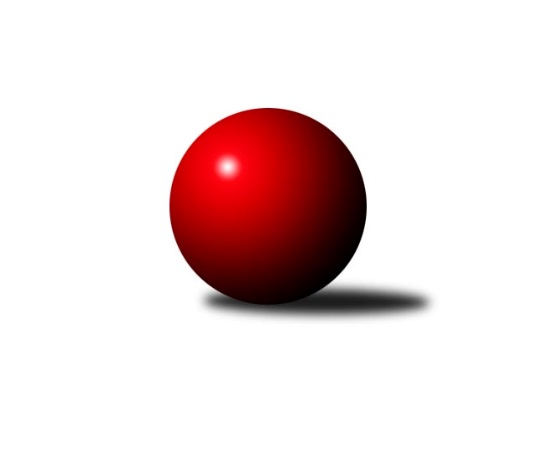 Č.20Ročník 2021/2022	27.2.2022Nejlepšího výkonu v tomto kole: 3325 dosáhlo družstvo: KK Vyškov BJihomoravská divize 2021/2022Výsledky 20. kolaSouhrnný přehled výsledků:TJ Sokol Luhačovice	- KK Vyškov B	2:6	3147:3325	8.0:16.0	25.2.KK Vyškov C	- KK Jiskra Čejkovice	3:5	3149:3165	14.5:9.5	25.2.KC Zlín B	- KK Slovan Rosice B	2:6	3170:3203	12.5:11.5	25.2.KK Blansko B	- TJ Sokol Mistřín B	2:6	3176:3291	10.0:14.0	25.2.TJ Jiskra Otrokovice	- KK Réna Ivančice 	3:5	3188:3194	13.0:11.0	26.2.SKK Dubňany B	- SK Baník Ratíškovice A	2:6	3095:3303	6.5:17.5	26.2.SK Baník Ratíškovice B	- TJ Bojkovice Krons		dohrávka		15.3.Tabulka družstev:	1.	KK Vyškov B	19	16	1	2	111.0 : 41.0 	286.5 : 169.5 	 3201	33	2.	TJ Sokol Luhačovice	20	15	0	5	107.0 : 53.0 	279.0 : 201.0 	 3054	30	3.	KK Vyškov C	20	13	2	5	93.5 : 66.5 	261.5 : 218.5 	 3101	28	4.	SK Baník Ratíškovice A	20	13	0	7	93.0 : 67.0 	255.5 : 224.5 	 3101	26	5.	KK Jiskra Čejkovice	19	11	1	7	85.0 : 67.0 	242.0 : 214.0 	 3120	23	6.	TJ Bojkovice Krons	19	11	1	7	79.5 : 72.5 	235.0 : 221.0 	 3009	23	7.	TJ Sokol Mistřín B	20	9	2	9	76.0 : 84.0 	242.0 : 238.0 	 3158	20	8.	SK Baník Ratíškovice B	19	9	0	10	70.0 : 82.0 	219.0 : 237.0 	 2974	18	9.	KC Zlín B	20	9	0	11	83.0 : 77.0 	242.5 : 237.5 	 3043	18	10.	TJ Jiskra Otrokovice	20	6	2	12	67.0 : 93.0 	221.5 : 258.5 	 3052	14	11.	KK Slovan Rosice B	19	6	1	12	64.0 : 88.0 	213.5 : 242.5 	 3041	13	12.	KK Réna Ivančice	20	6	0	14	64.5 : 95.5 	215.5 : 264.5 	 3059	12	13.	KK Blansko B	19	5	1	13	59.5 : 92.5 	197.0 : 259.0 	 2999	11	14.	SKK Dubňany B	20	2	1	17	43.0 : 117.0 	177.5 : 302.5 	 2974	5*  * Družstvu SKK Dubňany B budou v konečné tabulce odečteny 2 body
Podrobné výsledky kola:	 TJ Sokol Luhačovice	3147	2:6	3325	KK Vyškov B	Vratislav Kunc	125 	 143 	 140 	127	535 	 1:3 	 560 	 144	127 	 145	144	Pavel Vymazal	Tomáš Molek	155 	 126 	 146 	133	560 	 2:2 	 541 	 128	141 	 111	161	Eduard Varga	Miroslav Hvozdenský	127 	 125 	 120 	110	482 	 0:4 	 573 	 150	128 	 152	143	Kamil Bednář	Jiří Konečný	156 	 145 	 145 	115	561 	 3:1 	 516 	 144	133 	 114	125	Jan Večerka	Libor Slezák	137 	 134 	 119 	120	510 	 1:3 	 587 	 153	129 	 152	153	Tomáš Procházka	Karel Máčalík	132 	 131 	 127 	109	499 	 1:3 	 548 	 121	156 	 132	139	Robert Mondříkrozhodčí: Zdenka SvobodováNejlepší výkon utkání: 587 - Tomáš Procházka	 KK Vyškov C	3149	3:5	3165	KK Jiskra Čejkovice	Petr Večerka	136 	 139 	 131 	141	547 	 4:0 	 504 	 127	129 	 124	124	Martin Komosný	Vladimír Crhonek	147 	 125 	 138 	114	524 	 3:1 	 503 	 124	118 	 127	134	Zdeněk Škrobák	Tomáš Jelínek	130 	 132 	 115 	134	511 	 2:2 	 556 	 152	129 	 144	131	Radek Michna	Pavel Zaremba	133 	 125 	 131 	131	520 	 1:3 	 550 	 132	148 	 138	132	Vít Svoboda	Petr Matuška	130 	 125 	 135 	122	512 	 2:2 	 515 	 149	112 	 151	103	Jaroslav Bařina	Břetislav Láník	137 	 131 	 131 	136	535 	 2.5:1.5 	 537 	 133	145 	 123	136	Tomáš Stávekrozhodčí: Břetislav LáníkNejlepší výkon utkání: 556 - Radek Michna	 KC Zlín B	3170	2:6	3203	KK Slovan Rosice B	Pavel Kubálek	126 	 125 	 136 	144	531 	 2:2 	 544 	 153	151 	 128	112	Petr Streubel	Samuel Kliment	141 	 139 	 152 	116	548 	 2:2 	 554 	 136	140 	 145	133	Markéta Hrdličková	Miroslav Polášek	136 	 141 	 119 	133	529 	 3:1 	 513 	 136	128 	 116	133	Miroslav Ptáček	Filip Vrzala	130 	 127 	 132 	111	500 	 2:2 	 506 	 123	137 	 124	122	Jaroslav Smrž	Zdeněk Bachňák	145 	 138 	 118 	136	537 	 2:2 	 534 	 126	132 	 138	138	Michal Klvaňa	Petr Polepil	139 	 134 	 130 	122	525 	 1.5:2.5 	 552 	 139	144 	 129	140	Kamil Ondroušekrozhodčí: Zdeněk BachňákNejlepší výkon utkání: 554 - Markéta Hrdličková	 KK Blansko B	3176	2:6	3291	TJ Sokol Mistřín B	Ladislav Musil	121 	 137 	 116 	121	495 	 1:3 	 585 	 135	136 	 154	160	Petr Valášek	Josef Kotlán	153 	 141 	 149 	138	581 	 3:1 	 563 	 133	152 	 142	136	Michaela Varmužová	Jiří Zapletal	150 	 107 	 136 	145	538 	 2:2 	 535 	 140	127 	 138	130	Zdeněk Sedláček	Karel Kolařík	128 	 110 	 144 	118	500 	 2:2 	 504 	 125	135 	 109	135	Zbyněk Bábíček	Ladislav Novotný	161 	 121 	 129 	123	534 	 1:3 	 535 	 133	143 	 135	124	Radek Horák *1	Miroslav Flek	133 	 138 	 129 	128	528 	 1:3 	 569 	 138	135 	 140	156	Jaroslav Polášekrozhodčí: Jan Šmerdastřídání: *1 od 61. hodu Petr MálekNejlepší výkon utkání: 585 - Petr Valášek	 TJ Jiskra Otrokovice	3188	3:5	3194	KK Réna Ivančice 	Tereza Divílková	130 	 157 	 130 	153	570 	 3:1 	 522 	 118	138 	 139	127	Eduard Kremláček	Michael Divílek ml.	133 	 145 	 152 	130	560 	 2:2 	 552 	 128	149 	 138	137	Jaroslav Mošať	Eliška Novotná	125 	 108 	 131 	134	498 	 1:3 	 557 	 124	141 	 147	145	Tomáš Čech	Jakub Süsz	139 	 143 	 123 	129	534 	 4:0 	 476 	 126	119 	 114	117	Karel Šustek	Michael Divílek st.	108 	 143 	 117 	114	482 	 1:3 	 509 	 128	113 	 134	134	Luděk Kolář	Petr Jonášek	120 	 149 	 152 	123	544 	 2:2 	 578 	 157	139 	 142	140	Tomáš Buršíkrozhodčí: Michael Divílek ml.Nejlepší výkon utkání: 578 - Tomáš Buršík	 SKK Dubňany B	3095	2:6	3303	SK Baník Ratíškovice A	Ladislav Teplík	123 	 140 	 150 	124	537 	 1.5:2.5 	 587 	 149	135 	 150	153	Tomáš Koplík ml.	Stanislav Herka	137 	 137 	 126 	156	556 	 2:2 	 517 	 119	138 	 127	133	Tomáš Květoň	Jan Blahůšek *1	105 	 121 	 129 	127	482 	 0:4 	 563 	 130	128 	 135	170	Viktor Výleta	Zdeněk Jurkovič	127 	 136 	 126 	115	504 	 1:3 	 533 	 129	161 	 109	134	Eliška Fialová	Aleš Jurkovič	115 	 104 	 119 	127	465 	 0:4 	 558 	 141	143 	 140	134	Jaroslav Šerák	František Fialka	123 	 131 	 152 	145	551 	 2:2 	 545 	 113	133 	 160	139	Dominik Schüllerrozhodčí:  Vedoucí družstevstřídání: *1 od 26. hodu Zdeněk KratochvílaNejlepší výkon utkání: 587 - Tomáš Koplík ml.Pořadí jednotlivců:	jméno hráče	družstvo	celkem	plné	dorážka	chyby	poměr kuž.	Maximum	1.	Tomáš Procházka 	KK Vyškov B	577.33	377.3	200.0	2.1	8/9	(623)	2.	Michael Divílek  ml.	TJ Jiskra Otrokovice	574.85	376.9	198.0	2.8	9/10	(649)	3.	Pavel Vymazal 	KK Vyškov B	571.29	382.3	188.9	3.8	9/9	(614)	4.	Jakub Pekárek 	TJ Bojkovice Krons	569.14	368.3	200.9	2.4	8/9	(640.8)	5.	Tomáš Molek 	TJ Sokol Luhačovice	566.89	378.9	188.0	3.3	9/10	(614)	6.	Tomáš Stávek 	KK Jiskra Čejkovice	565.06	375.1	190.0	3.5	9/10	(618)	7.	Viktor Výleta 	SK Baník Ratíškovice A	557.25	373.6	183.6	3.8	8/9	(608)	8.	Tomáš Buršík 	KK Réna Ivančice 	556.82	373.5	183.4	3.7	11/11	(579)	9.	Vratislav Kunc 	TJ Sokol Luhačovice	556.72	373.3	183.4	4.7	9/10	(592.8)	10.	Petr Polepil 	KC Zlín B	553.67	367.1	186.5	4.3	11/11	(595)	11.	Jaroslav Mošať 	KK Réna Ivančice 	553.44	368.3	185.1	3.7	11/11	(605)	12.	Tomáš Koplík  ml.	SK Baník Ratíškovice A	553.14	367.1	186.1	5.5	9/9	(591)	13.	Jiří Trávníček 	KK Vyškov B	551.42	366.8	184.7	3.7	7/9	(575)	14.	Tomáš Vejmola 	KK Vyškov B	551.42	371.4	180.0	3.9	6/9	(582)	15.	Dominik Schüller 	SK Baník Ratíškovice A	547.76	363.6	184.2	5.1	9/9	(590)	16.	Tereza Divílková 	TJ Jiskra Otrokovice	547.03	364.0	183.0	3.4	10/10	(596)	17.	Josef Něnička 	SK Baník Ratíškovice B	546.68	367.8	178.9	3.7	8/9	(582)	18.	Petr Valášek 	TJ Sokol Mistřín B	546.62	365.8	180.8	5.7	9/9	(590)	19.	Břetislav Láník 	KK Vyškov C	544.91	369.3	175.6	6.1	10/11	(602)	20.	Ludvík Vaněk 	KK Jiskra Čejkovice	544.38	368.9	175.5	5.2	8/10	(577.2)	21.	Jan Lahuta 	TJ Bojkovice Krons	543.65	365.6	178.1	5.3	9/9	(600)	22.	Miroslav Flek 	KK Blansko B	542.77	365.9	176.8	5.9	8/8	(575)	23.	Robert Mondřík 	KK Vyškov B	542.75	371.6	171.1	6.7	9/9	(572)	24.	Zdeněk Bachňák 	KC Zlín B	541.25	364.8	176.5	7.7	10/11	(561)	25.	Vít Svoboda 	KK Jiskra Čejkovice	540.96	364.9	176.1	4.7	10/10	(599)	26.	Ladislav Novotný 	KK Blansko B	540.41	360.3	180.1	3.8	8/8	(603)	27.	Miroslav Hvozdenský 	TJ Sokol Luhačovice	539.32	361.3	178.0	5.8	10/10	(598)	28.	Jan Večerka 	KK Vyškov B	539.18	362.5	176.7	5.5	7/9	(576)	29.	Kamil Bednář 	KK Vyškov B	539.03	365.8	173.3	5.1	7/9	(598)	30.	Petr Bařinka 	TJ Bojkovice Krons	538.89	361.8	177.1	5.2	9/9	(596.4)	31.	Pavel Zaremba 	KK Vyškov C	538.54	364.8	173.7	5.7	11/11	(601)	32.	Zbyněk Bábíček 	TJ Sokol Mistřín B	538.42	364.0	174.4	4.2	8/9	(580)	33.	Radek Michna 	KK Jiskra Čejkovice	538.13	363.8	174.3	6.5	7/10	(566)	34.	Jaroslav Šerák 	SK Baník Ratíškovice A	538.03	365.6	172.4	5.5	9/9	(606)	35.	Jakub Cizler 	TJ Sokol Mistřín B	536.87	366.7	170.2	5.3	6/9	(576)	36.	Jiří Konečný 	TJ Sokol Luhačovice	536.44	365.6	170.8	5.1	8/10	(570)	37.	Adam Kalina 	TJ Bojkovice Krons	536.19	368.8	167.4	7.3	6/9	(562.8)	38.	Radovan Kadlec 	SK Baník Ratíškovice B	535.31	364.9	170.5	6.5	9/9	(573)	39.	Filip Vrzala 	KC Zlín B	535.24	360.4	174.9	6.1	10/11	(576)	40.	Petr Matuška 	KK Vyškov C	535.14	354.5	180.7	4.6	8/11	(556)	41.	Tomáš Čech 	KK Réna Ivančice 	534.53	365.5	169.1	5.7	8/11	(585)	42.	Michal Klvaňa 	KK Slovan Rosice B	534.41	361.0	173.4	6.5	9/10	(600)	43.	Radek Horák 	TJ Sokol Mistřín B	533.85	362.6	171.3	5.4	7/9	(586)	44.	Miloslav Krejčí 	KK Vyškov C	533.28	360.3	173.0	5.9	9/11	(571)	45.	Stanislav Herka 	SKK Dubňany B	533.24	359.7	173.5	10.0	6/9	(575)	46.	Libor Slezák 	TJ Sokol Luhačovice	533.07	362.9	170.1	5.5	7/10	(561)	47.	Jiří Zapletal 	KK Blansko B	532.45	360.5	172.0	6.8	7/8	(590)	48.	Milan Peťovský 	TJ Sokol Mistřín B	530.65	357.9	172.7	6.7	6/9	(583)	49.	Martin Komosný 	KK Jiskra Čejkovice	529.02	362.9	166.1	5.6	10/10	(591)	50.	Petr Večerka 	KK Vyškov C	528.68	356.2	172.5	6.1	11/11	(567)	51.	Josef Kotlán 	KK Blansko B	528.55	364.1	164.5	6.6	8/8	(581)	52.	Petr Jonášek 	TJ Jiskra Otrokovice	526.87	362.3	164.5	8.4	9/10	(584)	53.	Martin Polepil 	KC Zlín B	526.83	364.6	162.3	7.6	8/11	(573)	54.	Tomáš Jelínek 	KK Vyškov C	526.11	358.4	167.7	9.0	8/11	(557)	55.	Miroslav Ptáček 	KK Slovan Rosice B	525.84	361.2	164.6	6.0	10/10	(568)	56.	Zdeněk Kratochvíla 	SKK Dubňany B	525.11	357.8	167.3	6.3	9/9	(556)	57.	Petr Málek 	TJ Sokol Mistřín B	524.75	358.0	166.7	9.9	8/9	(566)	58.	Zdeněk Škrobák 	KK Jiskra Čejkovice	524.21	354.9	169.3	6.9	9/10	(565.2)	59.	Zdeněk Sedláček 	TJ Sokol Mistřín B	523.67	353.9	169.7	8.3	6/9	(543)	60.	Karel Máčalík 	TJ Sokol Luhačovice	523.00	356.9	166.1	8.0	9/10	(577)	61.	Miroslav Polášek 	KC Zlín B	522.47	355.7	166.7	6.1	9/11	(595.2)	62.	Luděk Vacenovský 	SK Baník Ratíškovice B	522.34	360.9	161.4	8.6	8/9	(554)	63.	Jan Blahůšek 	SKK Dubňany B	522.34	356.5	165.9	8.6	8/9	(575)	64.	Martin Mačák 	SKK Dubňany B	522.11	357.8	164.3	7.3	7/9	(556)	65.	Eliška Fialová 	SK Baník Ratíškovice A	520.97	359.2	161.8	8.0	8/9	(580.8)	66.	Pavel Slavík 	SK Baník Ratíškovice B	518.29	356.4	161.8	6.8	9/9	(550)	67.	Jiří Kafka 	TJ Bojkovice Krons	518.05	361.8	156.2	10.5	6/9	(603.6)	68.	Marie Kobylková 	SK Baník Ratíškovice A	517.14	363.3	153.8	10.1	6/9	(540)	69.	Luděk Kolář 	KK Réna Ivančice 	517.09	354.2	162.9	9.2	11/11	(553)	70.	Ladislav Teplík 	SKK Dubňany B	516.97	357.8	159.1	8.5	9/9	(558)	71.	Zdeněk Šeděnka 	KC Zlín B	516.45	352.0	164.4	7.1	8/11	(595)	72.	Eduard Kremláček 	KK Réna Ivančice 	515.28	353.9	161.3	8.7	9/11	(540)	73.	Michal Zdražil 	SK Baník Ratíškovice B	514.40	351.7	162.7	8.4	8/9	(574)	74.	Karel Plaga 	KK Slovan Rosice B	513.98	355.1	158.9	7.0	8/10	(553)	75.	Jiří Gach 	TJ Jiskra Otrokovice	512.44	349.4	163.0	5.6	7/10	(570)	76.	Jaroslav Smrž 	KK Slovan Rosice B	510.19	354.0	156.2	8.6	10/10	(549)	77.	Zdeněk Jurkovič 	SKK Dubňany B	510.11	354.1	156.0	9.2	7/9	(547.2)	78.	Jakub Lahuta 	TJ Bojkovice Krons	504.82	354.1	150.7	7.7	7/9	(559.2)	79.	Michael Divílek  st.	TJ Jiskra Otrokovice	499.77	345.4	154.4	12.9	8/10	(576)	80.	Ladislav Musil 	KK Blansko B	495.40	342.6	152.8	10.4	6/8	(563)	81.	Petr Špatný 	KK Slovan Rosice B	494.14	346.6	147.5	10.4	7/10	(566)		Petr Streubel 	KK Slovan Rosice B	571.05	376.3	194.7	2.6	6/10	(620.4)		Jaroslav Polášek 	TJ Sokol Mistřín B	569.00	369.0	200.0	1.0	1/9	(569)		Samuel Kliment 	KC Zlín B	561.33	371.3	190.0	6.3	1/11	(574)		Jakub Süsz 	TJ Jiskra Otrokovice	554.92	377.8	177.2	3.8	5/10	(604)		Michaela Varmužová 	TJ Sokol Mistřín B	554.67	375.9	178.8	4.9	5/9	(607)		Markéta Hrdličková 	KK Slovan Rosice B	554.00	386.0	168.0	4.0	1/10	(554)		Tomáš Mráka 	SK Baník Ratíškovice B	545.35	359.9	185.5	4.1	4/9	(573)		Milan Ryšánek 	KK Vyškov C	544.00	344.0	200.0	10.0	1/11	(544)		Eduard Varga 	KK Vyškov B	543.62	361.0	182.6	4.2	3/9	(567)		Pavel Struhař 	KC Zlín B	539.00	355.0	184.0	5.0	1/11	(539)		Jaroslav Bařina 	KK Jiskra Čejkovice	535.05	359.2	175.9	6.6	6/10	(571.2)		Petr Mňačko 	KC Zlín B	535.00	366.6	168.4	5.4	4/11	(570)		Tomáš Matlach 	KC Zlín B	534.50	366.5	168.0	6.5	2/11	(554)		Kamil Ondroušek 	KK Slovan Rosice B	533.35	371.0	162.4	10.3	4/10	(560.4)		Lumír Navrátil 	TJ Bojkovice Krons	531.07	365.1	166.0	7.5	3/9	(551)		Marek Dostál 	SKK Dubňany B	530.00	349.0	181.0	4.0	1/9	(530)		Adam Šoltés 	KK Slovan Rosice B	529.50	344.5	185.0	9.0	2/10	(574)		Tomáš Mrkávek 	KK Jiskra Čejkovice	528.00	364.0	164.0	9.0	1/10	(528)		Zbyněk Cizler 	TJ Sokol Mistřín B	527.67	364.3	163.3	8.0	3/9	(553)		Marta Beranová 	SK Baník Ratíškovice B	525.50	356.8	168.8	6.3	2/9	(541)		Martin Hradský 	TJ Bojkovice Krons	525.30	358.7	166.6	9.6	2/9	(560.4)		Vladimír Crhonek 	KK Vyškov C	525.13	360.2	164.9	8.2	4/11	(547)		Kristýna Košuličová 	SK Baník Ratíškovice A	524.17	349.2	175.0	8.7	3/9	(552)		Jaroslav Trochta 	KC Zlín B	523.00	368.0	155.0	11.0	1/11	(523)		Josef Michálek 	KK Vyškov C	522.50	359.0	163.5	9.5	2/11	(555)		Dagmar Opluštilová 	SK Baník Ratíškovice A	521.50	365.5	156.0	9.0	2/9	(523)		Jana Kovářová 	KK Vyškov B	521.33	359.3	162.0	8.3	1/9	(544)		Václav Podéšť 	SK Baník Ratíškovice A	520.50	362.0	158.5	11.5	2/9	(526)		Michal Veselý 	SKK Dubňany B	520.00	351.3	168.8	9.0	2/9	(546)		Jiří Martinů 	TJ Sokol Luhačovice	518.50	355.2	163.4	7.3	4/10	(558)		Magda Winterová 	KK Slovan Rosice B	517.95	351.4	166.5	6.7	3/10	(539)		Pavel Kubálek 	KC Zlín B	516.33	355.7	160.6	7.1	3/11	(602)		Zdeněk Helešic 	SK Baník Ratíškovice B	516.25	342.8	173.5	6.3	1/9	(538)		Karel Kolařík 	KK Blansko B	515.92	361.3	154.7	8.1	3/8	(545)		Tomáš Květoň 	SK Baník Ratíškovice A	514.17	349.3	164.8	8.2	2/9	(531)		Milana Alánová 	KK Vyškov C	513.00	359.0	154.0	8.0	1/11	(513)		David Hanke 	TJ Bojkovice Krons	513.00	378.0	135.0	9.0	1/9	(513)		Jana Kurialová 	KK Vyškov C	509.00	346.4	162.6	4.4	2/11	(520)		Ľubomír Kalakaj 	KK Slovan Rosice B	507.10	349.6	157.5	9.6	5/10	(559)		Jakub Sabák 	TJ Jiskra Otrokovice	506.97	341.9	165.0	11.1	6/10	(540)		Jarmila Bábíčková 	SK Baník Ratíškovice A	506.45	361.7	144.8	9.3	2/9	(526)		Jan Kotouč 	KK Blansko B	506.07	355.5	150.5	10.3	3/8	(547.2)		Tomáš Řihánek 	KK Réna Ivančice 	505.80	359.5	146.3	7.7	3/11	(516)		Eliška Novotná 	TJ Jiskra Otrokovice	504.38	352.5	151.9	10.2	6/10	(552)		Michal Hlinecký 	KK Jiskra Čejkovice	502.80	369.6	133.2	14.4	1/10	(502.8)		Vít Janáček 	KK Blansko B	500.99	356.2	144.8	12.2	5/8	(559)		Jana Mačudová 	SK Baník Ratíškovice B	499.50	351.0	148.5	12.0	2/9	(503)		Miroslav Nemrava 	KK Réna Ivančice 	499.24	360.2	139.1	13.0	5/11	(537)		Petr Kudláček 	TJ Sokol Luhačovice	498.39	348.7	149.7	8.4	6/10	(569)		Lenka Menšíková 	TJ Bojkovice Krons	498.27	341.8	156.5	5.0	3/9	(522)		Pavel Harenčák 	KK Réna Ivančice 	493.66	339.6	154.1	7.7	5/11	(524)		František Fialka 	SKK Dubňany B	491.00	338.2	152.8	9.2	3/9	(551)		Václav Luža 	TJ Sokol Mistřín B	491.00	345.0	146.0	7.0	1/9	(491)		Aleš Jurkovič 	SKK Dubňany B	488.11	347.3	140.8	14.3	3/9	(507)		Pavel Antoš 	SKK Dubňany B	484.20	343.3	140.9	11.5	3/9	(505)		Marek Čech 	KK Réna Ivančice 	483.60	337.2	146.4	9.6	1/11	(483.6)		Milan Žáček 	TJ Sokol Luhačovice	482.00	337.0	145.0	11.0	1/10	(482)		Radek Kříž 	SK Baník Ratíškovice B	481.85	337.1	144.8	4.4	5/9	(552)		Jaromír Čanda 	TJ Sokol Luhačovice	480.00	338.0	142.0	12.0	1/10	(480)		Jan Kremláček 	KK Réna Ivančice 	478.30	338.0	140.3	11.2	2/11	(503)		Naděžda Musilová 	KK Blansko B	476.00	321.0	155.0	8.0	1/8	(476)		Tereza Vidlářová 	KK Vyškov C	475.00	324.0	151.0	9.0	1/11	(475)		Michal Kratochvíla 	SKK Dubňany B	475.00	342.0	133.0	17.0	1/9	(475)		Martin Koutný 	SKK Dubňany B	466.75	337.9	128.9	13.7	4/9	(510)		Karel Šustek 	KK Réna Ivančice 	465.23	327.1	138.1	11.2	3/11	(492)		Teofil Hasák 	TJ Jiskra Otrokovice	454.87	331.2	123.6	14.8	3/10	(519)		Martin Švrček 	SK Baník Ratíškovice B	453.00	334.0	119.0	19.0	1/9	(453)		Tomáš Koplík  st.	SK Baník Ratíškovice A	446.93	324.6	122.3	17.5	3/9	(484)		Hana Majzlíková 	KK Jiskra Čejkovice	438.00	335.0	103.0	22.0	1/10	(438)Sportovně technické informace:Starty náhradníků:registrační číslo	jméno a příjmení 	datum startu 	družstvo	číslo startu10730	Jaroslav Polášek	25.02.2022	TJ Sokol Mistřín B	1x21547	Markéta Hrdličková	25.02.2022	KK Slovan Rosice B	1x24918	Kamil Ondroušek	25.02.2022	KK Slovan Rosice B	2x23462	Vladimír Crhonek	25.02.2022	KK Vyškov C	2x23555	Samuel Kliment	25.02.2022	KC Zlín B	1x
Hráči dopsaní na soupisku:registrační číslo	jméno a příjmení 	datum startu 	družstvo	Program dalšího kola:21. kolo4.3.2022	pá	17:30	KK Réna Ivančice  - SKK Dubňany B	4.3.2022	pá	17:30	TJ Bojkovice Krons - TJ Jiskra Otrokovice	4.3.2022	pá	17:30	KK Jiskra Čejkovice - TJ Sokol Mistřín B	4.3.2022	pá	18:00	KK Slovan Rosice B - SK Baník Ratíškovice B	4.3.2022	pá	18:00	SK Baník Ratíškovice A - KK Vyškov C	4.3.2022	pá	18:00	TJ Sokol Luhačovice - KK Blansko B	5.3.2022	so	16:30	KK Vyškov B - KC Zlín B	Nejlepší šestka kola - absolutněNejlepší šestka kola - absolutněNejlepší šestka kola - absolutněNejlepší šestka kola - absolutněNejlepší šestka kola - dle průměru kuželenNejlepší šestka kola - dle průměru kuželenNejlepší šestka kola - dle průměru kuželenNejlepší šestka kola - dle průměru kuželenNejlepší šestka kola - dle průměru kuželenPočetJménoNázev týmuVýkonPočetJménoNázev týmuPrůměr (%)Výkon7xTomáš ProcházkaVyškov B5875xTomáš Koplík ml.Ratíškovice A112.55873xTomáš Koplík ml.Ratíškovice A5872xPetr ValášekMistřín B109.075852xPetr ValášekMistřín B5858xTomáš ProcházkaVyškov B108.895872xJosef KotlánBlansko B5811xJosef KotlánBlansko B108.335813xTomáš BuršíkIvančice 5785xViktor VýletaRatíškovice A107.95632xKamil BednářVyškov B5734xTomáš BuršíkIvančice 107.29578